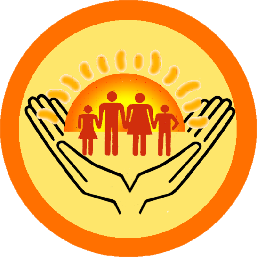 г. Нижний Новгород«Цена и ценность любви: опыт социоантропного анализа»О.А. Немова, кандидат социологических наукТ.В. Свадьбина, доктор философских наукКардинальный разворот государственной политической системы от социализма к капитализму рыночного типа не мог не отразиться на духовно-нравственном состоянии российского социума. Произошла в общественном сознании массовая переоценка ценностей, форм и моделей образа жизни, поведения, стратегий личностного развития. Переоценка ценностей затронула и проблемы «любви» как ценности. В качестве констатации факта авторы статьи утверждают, что происходит массированная девальвация ценности любви, ее примитивизация, сведение ее до физиологического уровня.Таким образом, мораль и духовность в сфере любви уступают место коммерческим отношениям. В условиях общества массового потребления (это еще один мощный фактор, оказавший воздействие на девальвацию ценности любви) можно купить все, что угодно. Главная проблема не морально-нравственного характера, а материальной стороны дела.Социальность любви, по мнению К. Василёва, состоит в осознании, оценке и регулировании индивидами сложных половых отношений. Любовь способна формировать моральное сознание человека (понимание им добра и зла, нравственного и безнравственного). Она облагораживает отношения между мужчиной и женщиной, создает красоту переживаний и наслаждений от взаимного общения. Любовь порождает социальные последствия, направляя мужчину и женщину к семейно-брачной форме отношений. Наконец, «нравственным украшением» взаимоотношений полов выступает чувство стыдливости, не известное животным и возникающее как необходимый продукт культуры.К. Василёв предложил терминологию, ярко демонстрирующую результаты «обновления» частной сферы взаимоотношений мужчины и женщины, в точном соответствии с вышеназванными социальными характеристиками любви:- регулирование и сознание половых отношений сменилось «безумием страсти и вакханалий инстинкта»;- возвышение и совершенствование морального сознания сменилось «недостатком человечности»;- эстетизация и облагораживание интимных переживаний сменились «пошлостью и животной обнаженностью»;- ориентация на семейно-брачный образ жизни сменилась формулой легкого времяпрепровождения;- стыдливость и смущенность сменились беззастенчивостью и обесцениванием совестливости.В итоге потребность человека в другом человеке не стала человеческой, место любви все больше занимает животный биологический инстинкт.Самым надежным хранителем менталитетных основ жизнедеятельности российского этноса и защитником устоявшихся, проверенных на прочность норм и принципов «частной жизни» является семья, ядром которой являются любящие друг друга муж и жена. Глубинные, основательные устои половой морали и супружеского общения россиян сломить не так-то просто.В сфере частных отношений неизбежно произойдет отторжение импортируемого «свободного стиля жизни» и восстановится красота, духовность и мудрость, которыми издавна славится российская традиция взаимоотношений мужчины и женщины.Нам есть куда возвращаться и от каких источников утолять жажду, поскольку российская традиция частной жизни не только воплощает в себе лучшие достижения народного опыта и межнациональной культуры, но и глубоко осмыслена русской философией.Пока американские специалисты бьются над созданием «новой сексуальной этики», а международная научная общественность занята поисками духовных и нравственных ориентиров бытия, способных удержать обезумевшее человечество хотя бы на отметке «допустимого развития», в русской философии давно названо средство «всеобщего исцеления» – через величайшую «благодать любви».B.C. Соловьёв считал, что смысл любви в том и состоит, что любовь спасает человека от эгоизма и одновременно развивает. Возвышает его индивидуальность. В чувстве любви человек утверждает «безусловное значение другой индивидуальности, а через это и безусловное значение своей собственной». То есть «любящая сторона» не «исчезает», не «растворяется» в объекте своей любви, а, напротив, признавая высокий личностный потенциал этого «другого» человека, старается максимально развить свои лучшие черты, свойства, знания, умения, способности и т.д., чтобы быть достойной «предмета своей сердечной привязанности», не разочаровать его.Уже в наше время Ю.Б. Рюриковым была существенно скорректирована концепция «истинной любви». Представляющая собой слияние «трех влечений» – души, разума и тела – любовь во всех типах своего проявления предстает истинной, настоящей. Будь это эрос (страсть) или дружба, агапэ (духовность, платонизм), сторгэ (семейная любовь, заботливость), людус (игра, флирт), прагма (расчет, рассудительность), маниа (одержимость). Человек может последовательно переходить от одного типа любви к другому, или сочетать их в отношении объекта своих чувств, или испытывать одновременно к разным индивидам тот или иной тип влюбленности. Но в любом случае биология сплавлена с психологией. Ощущения при всех типах любви всегда телесны, всегда чувственны, т.к. ощущение не может жить вне тела.Безграничные по красоте и облагораживающему воздействию духовные проявления отношений мужчины и женщины – вот резерв обновления чувств, что особенно актуально для молодых супружеских пар россиян.                                  «Уроки любви»Белик Н.Н., руководитель городской научно – практической лаборатории по проблемам воспитания и семьиЛев Николаевич Толстой всей своей жизнью доказывал, что любовь – это жизнь. Я далека от мысли давать определения, любое определение несет в себе ограничение. Думаю, что любовь – это когда нектар, размытый во всех цветах земли, сжат в одной капле. И еще, когда в жилах не кровь, а пламя, и все чувства и мысли перерождаются в звуки, когда звуки в каждой нервной клетке, а из души струится свет роскошным водопадом нежности. И, перевернув страницы своей жизни, ты не найдешь более дорогой, чем эта. Мы любим человека так же, как мы любим и понимаем сам Мир. Мы же рождаемся один раз. И, если мы не способны открыть для себя красоту Мира, Природы, мы не сможем понять природу любви как явления. Знаю только одно: любовь всегда пробуждает во мне, и, я думаю, вообще в людях, лучшее, какое-то душевное трепетное очарование. Кажется, что ты состоишь из сердца и безудержной радости. Наверное, поэтому она и движет Мирами, сердцами, умами, потому что ее смысловая насыщенность беспредельна, и она у каждого своя. И, как утверждается в песне, «не сможешь ты уйти от этого огня, не спрячешься, не скроешься, любовь тебя настигнет».Энергия Любви способна создавать ценности и спасать от эгоизма, потому что она – энергия духа. Я думаю, что люди, нищие духом, в любви не могут быть счастливы. Еще до нашей эры один их первых поэтов на земле – Гай Валерий Катулл – изрекал: «Любовь – есть истина, и она умирает, когда перестает быть истиной». И правда, мы же верим всему, если любим. Мы просто падаем в любовь, если она взаимна, и делаем все, чтобы ее сохранить, потому что боимся лишиться этой радости.Однажды в лагере «Звездочка» – смена лидеров-старшеклассников. Я прошу их ответить на вопрос: «Что вы считаете базовыми ценностями в жизни?» Совершенно серьезно ребята назвали их: семья, здоровье, знания, дружба, любовь. Какое счастье, подумала я. Поговорим с ними о любви среди этого тепла, развесистых елей, дружеского настроя. «В чем же, по-вашему, выражается любовь? Что есть любовь, ее образ в вашем представлении?» Ответы меня потрясли: «это прикосновение»; «это свет, который в человеке, например материнский»;«это доверие и преданность»;«это бескорыстие в дружбе и больше чем дружба»;«это семья и дети»;«это легкий ветер и солнышко и мы с мамой»;«это глубокое чувство»;«это неразрывная привязанность»;«это единение, связанное невидимой ниточкой дружбы»;«это когда невозможно жить друг без друга».Ну, что скажете? Почти по Библии. А вот ответы родителей на анкету – «Продолжите фразу: Любовь – это…».И молодые мамы и папы ответили:«это процесс влюбленности друг в друга»;«это бескорыстное служение любимому»;«это смирение, терпение, очень трудная, но радостная работа души»;«это диалектика чувств»;«это божественный чистейший родник, данный человеку в Дар, из которого можно бесплатно причаститься каждому».Так что, оказывается, и взрослые хотят настоящей любви. И еще я поняла, что язык любви (образ любви) так многообразен, так всемогущ.– И каковы же  эти языки любви, по-вашему?– Если говорить о том, что назвали дети, то они назвали, и, кстати, доказательно, главный язык любви – язык прикосновения.Анечка Полякова (9 лет) в сочинении «О моей любимой мамочке» пишет: «Мамочка меня очень любит, она меня всегда по голове гладит и обнимает…» Важна колыбельная, которую мамочка поет, важно само прикосновение.Моя правнучка Настенька мне неожиданно говорит: «Бабушка, ты меня так прижимаешь, прижимаешь, ты, значит, меня любишь?»Действительно, когда она под моими руками замрет, как птенчик, я думаю: какое счастье, что они у нас с Дашенькой есть. У нас в семье было принято прощаться по утрам (это оттуда, из поэтического наследия – «И каждый раз навек прощайтесь, когда уходите на миг»). Так вот, я часто и теперь, когда чувствую руки сына на своих плечах, вижу перед собой мужа.Сегодня мне привиделось во сне Твое прикосновение ко мне.Оно везде во мне: внутри и вне…Обнимайтесь, дарите тепло друг другу. Обнимайте любимых, обнимайте детей, друзей, обнимайте солнце, землю, весь Мир, пока дышите, пока живете.А в языке искусства – это сила, позволяющая нам задуматься о смысле жизни. Искусство несет не столько информацию, сколько развивает психологию восприятия музыки, живописи, поэзии, оно помогает раскрыть человеку его возможности в любви, помогает ощутить, что энергия созидания грандиозна. Картины, которые нам дороги, каким-то неуловимым притяжением влекут нас к себе; они не могут выразить любовь словами, но они всегда дают нам идеи любви и обволакивают наши мысли, наши души сверхчувственным восприятием жизни.Во время поездок по Германии наших делегаций я старалась организовать для молодежи посещение Дрезденской галереи. Мы застывали у великих шедевров Рафаэля, Леонардо да Винчи. Когда смотришь на «Сикстинскую Мадонну», испытываешь гипнотическое воздействие, слышишь пульсацию сердечного ритма. Она притягивает, завораживает, питает душу неизведанным таинством. Сотни лет люди не могут разгадать улыбку «Моны Лизы». Леонардо да Винчи создал собирательный образ любви со всеми ее оттенками удивления, восхищения, сомнения, страсти, радости, счастья, тайны, что, в сущности, и есть любовь. На вас смотрит не красавица, а родной вам человек. Все в ней просто, естественно и одновременно загадочно, неповторимо, величаво. Ее взгляд ощущаешь кожей, ее присутствие – с нами навсегда, и мы уносим с собой ее тайну, и у каждого эта тайна – своя.Стендаль в своих записках «Прогулка по Риму» заметил: «Джоконда», портрет Жанны Самари – это удар молнии прямо в сердце. Такой исток неизведанных ранее чувств, созревание в тебе очень тайного, личного и неземного чувства».Как много со святого полотнаТы шлешь, мой Бог, с Пречистою Мадонной...						(А. Фет)Язык Музыки – главный из языков в любви. Из записок П.И. Чайковского мне было любопытно узнать его раздумья о любви: «Если бы меня спросили – любил ли я настоящей любовью, я ответил бы – Нет! Но знаю ли я – что есть любовь – Да! Любовь – это музыка».А. П. Чехов в письме к О. Книппер пишет: Мое позднее чувство к тебе,Как волшебная музыка флейты...Действительно, музыка – это безмолвное объяснение в любви. Возьмите хотя бы творчество С.В. Рахманинова, его сонаты и его бессмертный «Вокализ». В нем жизнь любви – от истока до эпилога. Моя дочь Катюша играла его концерты. Она говорила: «Музыка Рахманинова – многих спасенье, в ней истина любви отражена». Ее любовь к музыке была безмерной, она полностью ее забрала, растворила в детях и осталась в них навсегда.Пусть музыка станет нам талисманом любви к людям, детям. К нашим любимым и любящим. Власть музыки всесильна. Она спасает нас от равнодушия и заряжает эмоциональной энергией.Язык слова. Ведь не зря же говорят, что женщины любят ушами. Как много значит ласковое слово! Аристотель замечал: «Есть одно благо любви – слово, и одна беда – невежество». В свое время я каждую субботу вела в школе слабовидящих детей клуб «Золотое перышко». На первом занятии я спрашиваю их: «А что есть слово?» Я жду обыкновенных ответов (часть предложения, сочетание букв и т.д.), но Максим (12 лет) отвечает: «Одежда мысли». Татьяна (16 лет) подхватывает и говорит: «Это полет мыслей». «Надо же, – подумала я, – какое странное мышление». Но если бы мы всегда помнили об одежде наших мыслей, когда мы бросаем в любимых небрежные, пустые слова... А ведь Мир полон прекрасных слов, которыми, прежде всего, выражается чувство, тем более такое, как любовь.Мир наполнен поэзией. Поэты – глашатаи любви. И слово «любовь» на всех языках звучит одинаково. Оно насыщено изысканной нежностью, негой ласки и непревзойденной чувственностью. Платон назвал поэзию силой духовного восхождения. Ну, действительно, послушайте А.С. Пушкина:...ТворецТебя мне ниспослал, тебя, моя Мадонна,Чистейшей прелести чистейший образец.Вся поэзия Мира о любви: К вам всем, – что мне, ни в чем не знавшей меры, Чужие и свои?! –  Я обращаюсь с требованием веры И с просьбой о любви. 					 (М. Цветаева)Будем же учиться у гениев русской и мировой литературы – создателей несравненных образцов русского слова, будем учить детей глубокой и мудрой основе нашей литературы, нашей чистой любовной лирике. И тогда слова: родная, любимая, несравненная моя, дорогой, самый лучший, мой кумир, опора моя – станут на страже нежных, добрых, ласковых, дружественных корней любви.Язык взгляда...Глаза – не зеркало души,А в душу – двери,Мы так проникнуть в них спешим,Мы очень верим,Что там, за дверью, в глубинеДуши волшебной,Нас ждет мерцающий в окнеОгонь душевный.			 (Т. Шельгова)Помните, в фильме «17 мгновений весны» есть кадр встречи двух любящих сердец – жены и мужа-разведчика. Затаив дыханье, мы смотрели, как глаза этих героев вели безмолвный разговор о беспредельной любви друг к другу.Глаза человека могут сказать нам гораздо больше, чем слово, только нужно быть предельно внимательным, чтобы не обмануться. Мне так важно всегда читать по глазам мысли и стараться услышать, о чем они говорят. Не зря говорят, что глаза – зеркало души человека. А влюбленные глаза ни с чем не перепутаешь.Язык благодарения в любви определяет главное самозабвенное глубокое чувство, как благоговение, самоотречение – ты все готов сделать ради того, кого любишь. Язык благодарения – это выражение бескорыстия, благородства.Помните, у Константина Симонова в поэме «Пять страниц»:Мы друг другу за все Благодарными были когда-то,Все казалось находкою,Все не терпелось дарить.Язык благодарения – это язык сердца. Как нельзя лучше это звучит в строчках из «Сто часов счастья» Вероники Тушновой: Чтобы не было сердце лениво, спесиво, Чтоб за каждую малость оно говорило – Спасибо, спасибо, спасибо... 			Будем же благодарны за то, что каждый новый день дарит нам встречи, открытия, узнавание новых людей и новых чувств, свершений. Будем учить благодарению детей. Будем благодарны детям, прощая им их ошибки и оберегая от совершения новых. Ведь благодарить – это значит в дар любимым отдавать благо, наполняя добром и благодатью мир.Как-то я услышала, что любовь – это дружба прежде всего, а потом уже все остальное. Наверное, это жизненная правда. Дружба – стержень любви. Я просто знаю это по нашей огромной семье и удивительной дружбе всех сестер, братьев, зятьев, снох, двоюродных, троюродных – это великое счастье. Берегите друзей и берегите самых главных друзей – мужей, жен и детей.А в языке доверия – основа, стержень, сила верности любви. Ведь мир полон опасностей, неожиданностей, нас могут настигнуть испытания любви на прочность. Неверность в любви – всегда лезвие бритвы, вечное хождение по краю своих надежд, стремлений. И легенда о том, что если ревнует, значит, любит, ничего не имеет общего с любовью. Ревность сначала унижает любовь, а часто и разрушает ее.А в доверии – сила духа любви. Храните веру и дорожите дружбой, охраняйте свою любовь, берегите ее.Есть еще язык сращенья душ, когда души не могут существовать отдельно, когда они неотъемлемы друг от друга, нерасторжимы, у них одна группа боли, томленья, муки и радости.Важен язык оптимизма, жизнерадостности... Я думаю, пессимист не способен дарить любовь людям и радоваться первому подснежнику, равно как и первому чувству. А радость жизни, как пушистый котенок в душе, как песня сердца. А любит-то сердце. Только сердце может любить самозабвенно. Потому что оно помнит даже то, чего уже не помнит разум.Язык загадочности и тайны в любви... Часто можно слышать: «Ну что он в ней нашел?» А в ней просто есть что-то неуловимо загадочное, неожиданное. Как в известной песне поет Леонид Утесов?У меня есть сердце,А у сердца – песня, А у песни – тайна,Тайна – это ты.Таинство – наше тайное оружие. Язык памяти...«Папа, я люблю память о тебе», – написала в сочинении Катя Назарова (10 лет).И у А.С. Пушкина читаем:В последний раз твой образ милыйДерзаю мысленно ласкать,Будить мечту сердечной силойИ с негой, робкой и унылой,Твою любовь воспоминать.Память любви – это ее охранная грамота. Она вне времени и всегда вдохновенна. Слова: «Я тебя никогда не увижу, я тебя никогда не забуду» – будут всегда с нами.Язык ласки и нежности в любви... Это как воздух, без которого вы не можете дышать. Это – стержень любви.Я вас любил так искренно, так нежно,Как дай вам Бог любимой быть другим.				(А.С. Пушкин)Или, по В. Маяковскому:А вы ноктюрн сыграть смогли быНа флейте водосточных труб?И у С. Есенина:Я б навеки забыл кабакиИ стихи бы писать забросил.Только б тонко касаться рукиИ волос твоих цветом в осень.Язык прощенья – это язык сохраненья, смиренья, терпения и надежды на будущее возрождение. Учитесь прощать мелкое, ради спасения главного. Оберегайте свой покой.Язык диалога – это основной закон любви. Разговаривайте, выясняйте, не молчите каждый про себя, накручивая нервы на домыслы, а выясняйте истину вовремя.Язык романтики может сохранить оптимизм и жизнерадостность, что, в сущности, есть главное питание любви. Питайте любовь романтическими прогулками, удивлением непредсказуемого порядка, неожиданным прекрасным поступком, нежностью, поэзией – всем, что поможет вам сохранить любовь.И особняком стоит самый главный символ человеческой любви – язык материнской любви. Л.Н. Толстой сказал на века: «Материнство – это любовь». Материнство вне времени.Прекрасная и мудрая, нежная и трепетная, с младенцем на руках, Мадонна через дни, года, столетия являлась людям на полотнах великих художников, в произведениях скульпторов, в поэтических строках поэтов и писателей всех времен и народов, и она всегда напоминает нам о самой нежной и самой величественной материнской любви.Всё в женщине одной.В ней все миры, все тайны, вся природа, В ней материнства торжество.Мы зреем и совершенствуемся, когда глубоко, по-настоящему любим. Говорят, что каждый должен сделать в жизни два шага – найти свое дело, которому будешь служить, и найти спутника жизни, чтобы можно было оставить после себя достойную, наполненную любовью новую жизнь! Именно так наполняется мир любовью, ведь только она цементирует человеческие отношения, жестокость разрушает.Дорогие друзья!Предлагаем Вам пройти анкету! Продолжите высказывания:1.Брак приносит счастье, если…2.Чтобы сохранить семью …3.Если в семье что-то идёт не так…4.Ежедневный «хлеб» любви …5.Единство интересов в семейной жизни…6.Две жизни сольются в одну…7.Любовь мужа к жене выражается…8.Любовь жены к мужу выражается…9.Любящему сердцу больно…10.Жена чувствует себя защищённой…11.Муж тогда советуется с женой, когда…12.Хорошая жена для мужа …13.Верность в жизни семьи…14.В муже пробуждаются благородные и богатые черты его натуры, если…15.Главными женскими качествами являются…16.Сила женщины проявляется…17.Для человека любовь в его доме…18.Счастливое детство для наших детей…19.Наш дом для детей…20.Наш дом для взрослых…На заметку!ПОЛОЖЕНИЕо городском семейном творческом конкурсе «Я горжусь своей семьей»«Ценности многодетной семьи»1.Цель: Повышение общественного престижа семейного образа жизни, ценностей семьи и ответственного родительства через создание условий для развития и укрепления семьи на основе традиций и совместной практико-ориентированной деятельности.Задачи:Популяризация в семье традиционных российских культурных и семейных ценностей.Создание условий для активизации поисково-творческой деятельности по созданию семейных проектов, отражающих социальную активность многодетной семьи в воспитании детей и формирования у них стремления к самостоятельной ответственности.Формирование культуры семейного досуга, художественного вкуса на основе лучших образцов литературы, кино, театра, семейных традиций, путешествий, туризма, спорта, коллективного творчества.2. Организаторы.Департамент образования администрации города Нижнего Новгорода.МБУ ДО «Дворец детского (юношеского) творчества имени В.П.Чкалова».Городская научно-практическая лаборатория по проблемам воспитания и семьи.3. Участники.В конкурсе могут принять участие учащиеся и семьи образовательных учреждений, клубы молодых семей, представляющие образовательные учреждения всех видов и типов.4. Содержание, условия и порядок проведения конкурса.Конкурс имеет прямое вхождение и проводится по следующим номинациям:1. Конкурс семейных видеороликов «Корни и крылья нашей семьи» на тему «Наша многодетная счастливая семья»2. Конкурс семейных проектов «В семье – Отечества судьба» (есть районный отборочный этап)3. Конкурс семейных сайтов и Web-страниц «Вместе ярче жизнь»Конкурсные материалы по всем номинациям принимаются на городской конкурс до 1 апреля 2019 года. Материалы, представленные позднее указанной даты, не принимают участие в конкурсе. Участники конкурса направляют на электронный адрес ddt.chkalov@gmail.com заявку (приложение). В теме письма должно быть указано название конкурса. Конкурсные материалы подаются на конкурс в следующем виде:1) Видеоролики должны быть выложены на видео хостинге Youtube. В письме должна содержаться ссылка.2) Сайты и Web-страницы должны быть активными. В заявке должна содержаться ссылка на указанные ресурсы.3) Оформленные семейные проекты представляются в печатном и электронном виде в формате .doc или .pdf. Все необходимые фото материалы должны быть включены в содержание.Все присылаемые материалы должны быть подписаны.Конкурсные работы в номинациях «Семейные видеоролики», «Семейные сайты и Web-страницы», будут размещаться на сайте интерактивного клуба «Я горжусь своей семьей».1. Конкурс семейных видеороликов на тему «Наша многодетная счастливая семья» На конкурс предоставляются видеоролики, снятые (созданные) любыми доступными средствами и соответствующие тематике конкурса. Работы могут быть представлены по следующим номинациям:«Наша семья - на службе Отечеству»«Наши семейные традиции – наше богатство»«Семья - очаг созидания будущего»«Мы сами - созидатели своего счастья»«Комсомольская биография нашей семьи»«Мы - большая трудовая Нижегородская семья»Требования к видеоролику: Формат .aviМинимальное разрешение видеоролика – 480x360 для 4:3, 480x272 для 16:9. Максимальная продолжительность видеоролика – не более 3-х минут. Участие в видеоролике непосредственно участников – обязательно. Использование при монтаже и съёмке видеоролика специальных программ и инструментов – на усмотрение участника. Участники сами определяют жанр и номинацию. В ролике могут использоваться фотографии. На конкурс не принимаются ролики рекламного характера и оскорбляющие достоинство и чувства других людей, не укладывающиеся в тематику конкурса. Критерии оценкиСоответствие содержания видеоролика целям и условиям конкурса. Оригинальность идеи, общее эмоциональное впечатление, выражение чувств и впечатлений. Участие в создании видеоролика всей семьи.Креативность, неординарность стилевого решения работы или индивидуальность истории.2. Конкурс семейных проектов «В семье – Отечества судьба»Конкурс семейных проектов проводится в 3 этапа:1 этап: декабрь 2018 - февраль 2019 года – конкурсы в образовательных учреждениях.2 этап: март 2019 г. – районные конкурсы3 этап: апрель 2019 г. – городской конкурс.Для проведения 1 и 2 этапов конкурса в образовательных учреждениях, районах города разрабатываются собственные положения, создаются оргкомитеты. На конкурс принимаются проекты, реализованные или находящиеся в стадии реализации, соответствующие тематике конкурса, в содержании которых отражаются цели и задачи гражданского и духовно-нравственного воспитания. На конкурс не принимаются проекты, принимавшие в нем участие ранее.Городской конкурс состоит из двух этапов: заочная экспертиза проектов творческая презентация проектов (финал)В финале городского конкурса участвуют проекты, рекомендованные экспертной группой. Презентация проекта проходит в творческой форме.Проекты могут быть представлены в следующих номинациях:«Наша семья - Родины частица»«Наша многодетная семья - творческая мастерская»«Мы - туристская, спортивная, трудовая, интеллектуальная, музыкальная семья»«Наша многодетная династия»«Наш семейный Бессмертный полк»«Медиаобразование в нашей семье»Критерии оценки:­	соответствие содержания целям и задачам проекта;­	актуальность, новизна и оригинальность идей;­	социальная значимость;­	реалистичность и перспективность проекта;­	целесообразность выбора содержания и технологий в соответствии с поставленными целями и задачами; ­	творческий подход.Презентация проекта в финале должна содержать:­	Обоснование выбора темы проекта­	Основные этапы реализации проекта­	Состояние реализации проекта на настоящий момент.­	Ожидаемые (достигнутые) результаты Продолжительность презентации – до 7 минут.Финалисты определяются во всех категориях участников и награждаются дипломами департамента образования соответствующих степеней и памятными подарками.3. Конкурс семейных сайтов и Web-страниц «Вместе ярче жизнь»В конкурсе могут принять участие сайты или страницы сайтов семей или образовательных учреждений (посвященные семейному воспитанию), соответствующие тематике конкурса. Семейный сайт, должен рассказывать о семье, содержать информацию о поколениях, увлечениях, семейные фотографии, информацию о каждом члене семьи. К участию в конкурсе допускаются конкурсные материалы, содержание которых соответствует целям и задачам конкурса.Приветствуются семейные сайты:«Поиски и находки» (о педагогических находках);«На заметку родителям» (удачные рекомендации)В сайте (WEB-странице) ОУ оценивается наличие учебных (психолого-педагогическое просвещение и т.д.) и методических материалов (разработки различных рекомендаций, советов для родителей и т.д.) для семей учащихся, образовательных учреждений on-line–технологий (виртуальные опросы, тестирование, материалы для самообразования, положения школьных конкурсов и т.д.). Представленные на конкурс сайты не ограничиваются по дате создания и наполнению контента. Сайт обязательно должен быть на русском языке. Большинство страниц сайта не должны иметь ограничения доступа гостям сайта.Критерии оценки сайтов и WEB-страниц:1. Контент, содержание. Информация, представленная на сайте, должна отражать тематику конкурса. Материал должен быть адекватно подобран для размещения в сети, а также кратко и четко изложен. Материал может быть информативным, полезным, иметь свой «голос» и свою «точку зрения». Оценивается грамотность, следование правилам и нормам русского языка. 2. Структура и навигация. Организация размещения материала на сайте и удобство просмотра его разделов. Сайты с хорошей структурой и навигацией удобны для просмотра и весьма эффективны. Они дают наглядное представление о том, где что искать и чего ожидать от сайта. Хорошая навигация позволяет получить быстрый доступ к любой информации, содержащейся на сайте. 3. Дизайн. Дизайн подразумевает соответствие содержанию и осуществляет визуальную поддержку информации, представленной на сайте. Приветствуется единство стиля, цвета и формы. 4. Интерактивность. Возможность не только читать и разглядывать сайт, но и делать что-либо: организовать поиск на сайте, участвовать в опросах, возможность отослать письмо по электронной почте, наличие форума и др. 5. Актуальность. Оперативность и регулярность обновления, наличие качественных и оригинальных материалов (фотографий, статей, интервью, видеоматериалов) о событиях в жизни семьи или в деятельности ОУ в направлении конкурса, которые вызывают наибольший интерес у учащихся, родителей и всех посетителей сайта. 5. Подведение итогов.Итоги конкурсов подводятся на городском празднике «Многодетная семья – опора и слава России» в апреле 2019 года.Жюри оставляет за собой право уменьшать или увеличивать количество победителей исходя из количества и качества конкурсных работ, а также вводить дополнительные  поощрительные номинации.436-45-65 Белик Надежда НиколаевнаПриложениеЗаявка на участие в городском конкурсе «Я горжусь своей семьей»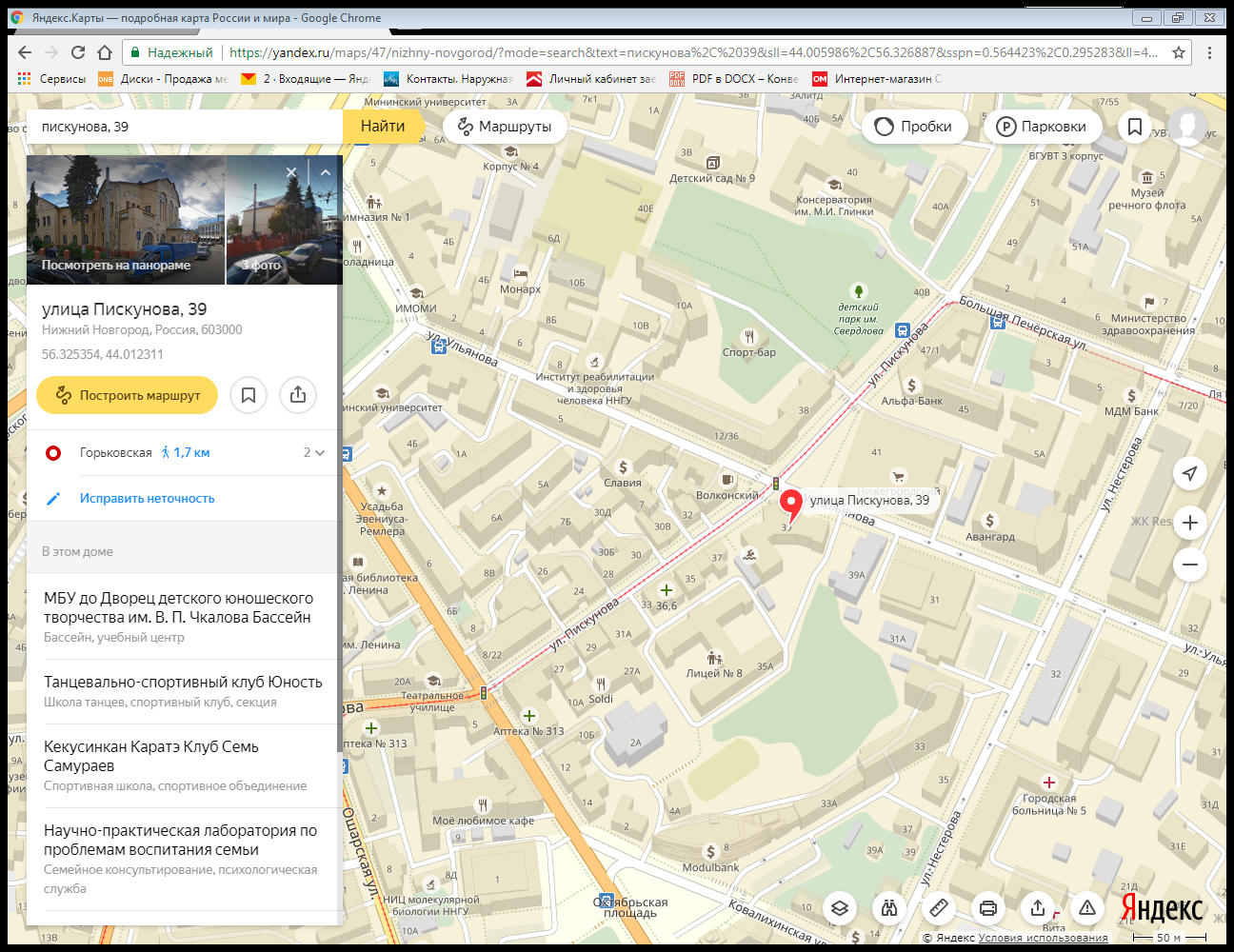 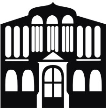 Муниципальное бюджетное учреждение дополнительного образования «Дворец детского (юношеского) творчества им. В.П.Чкалова»(МБУ ДО «ДДТ им. В.П.Чкалова»)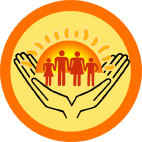 Городская научно-практическая лаборатория по проблемам воспитания и семьи Авторы - составители: Белик Н.Н., Агаева Л.И.603005, г. Нижний Новгород, ул. Пискунова, д. 39тел. (831) 436-45-23, 436-60-02официальный сайт: http://ddt-chkalov.rue-mail: ddt.chkalov@gmail.com Номинация Данные участников конкурса (информация о семье; авторах, создателях конкурсных материалов)ОУКонтактная информация(тел, e-mail)Активная ссылка на сайт, ролик, WEB-страницу, название проектаПояснения к конкурсным материалам